Privacybeleid PGB Judith van Laere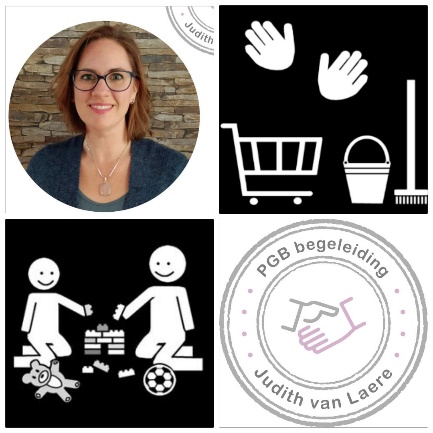 Buitenlust 25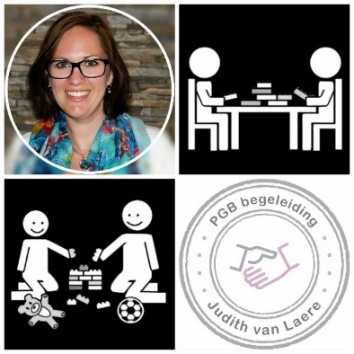 2804 KD GoudaPGB Judith van Laere pgbjudithvanlaere@yahoo.com telefoonnummer 06-27576930BTW - id NL001967694B20KvK nummer: 68171897Branchecode: 9441AGB code: 41523999Bik code: 88103Versie 0.4Deze pagina is voor het laatst aangepast op 2 januari 2022.Ik ben me er van bewust dat je vertrouwen stelt in mij. Ik zie het dan ook als mijn verantwoordelijkheid om jouw privacy te beschermen. In dit privacybeleid laat ik je weten welke gegevens ik verzamel als ik mijn website gebruikt, waarom ik deze gegevens verzamel en hoe ik hiermee jouw gebruikservaring verbeter. De verantwoordelijkheid geldt ook voor de huidige clienten waarvan ik hun persoonsgegevens zorgvuldig bewaar. Zo snap je precies hoe ik werk. Dit privacybeleid is van toepassing op de diensten van PGB Judith van Laere. Je dient je ervan bewust te zijn dat PGB Judith van Laere niet verantwoordelijk is voor het privacybeleid van andere sites en bronnen. Door gebruik te maken van deze website geef je aan het privacy beleid te accepteren, als (nieuwe) cliënt geef je door middel van het invullen van het formulier met de persoonsgegevens toestemming voor dit privacybeleid.PGB Judith van Laere respecteert de privacy van alle gebruikers van haar site en draagt er zorg voor dat de persoonlijke informatie die je mij verschaft vertrouwelijk wordt behandeld.Mijn gebruik van verzamelde gegevensgebruik van mijn dienstenWanneer je je aanmeldt voor een van mijn diensten vraag ik je om persoonsgegevens te verstrekken. Deze gegevens worden gebruikt om de dienst uit te kunnen voeren. De gegevens worden opgeslagen op eigen beveiligde servers van PGB Judith van Laere of die van een derde partij. Ik zal deze gegevens niet combineren met andere persoonlijke gegevens waarover ik beschik.CommunicatieWanneer je een e-mail of andere berichten naar mij verzendt, is het mogelijk dat ik die berichten bewaar. Soms vraag ik je naar je persoonlijke gegevens die voor de desbetreffende situatie relevant zijn. Dit maakt het mogelijk jouw vragen te verwerken en jouw verzoeken te beantwoorden. De gegevens worden opgeslagen op eigen beveiligde servers van PGB Judith van Laere of die van een derde partij. Ik zal deze gegevens niet combineren met andere persoonlijke gegevens waarover ik beschik.CookiesIk verzamelen gegevens voor onderzoek om zo een beter inzicht te krijgen in mijn clienten, zodat ik mijn diensten hierop kan afstemmen.Deze website maakt gebruik van “cookies” (tekstbestandjes die op je computer worden geplaatst) om de website te helpen analyseren hoe gebruikers de site gebruiken. De door het cookie gegenereerde informatie over jouw gebruik van de website kan worden overgebracht naar eigen beveiligde servers van PGB Judith van Laere of die van een derde partij. Ik gebruik deze informatie om bij te houden hoe je de website gebruikt, om rapporten over de website-activiteit op te stellen en andere diensten aan te bieden met betrekking tot website-activiteit en internetgebruik.DoeleindenIk verzamel of gebruik geen informatie voor andere doeleinden dan de doeleinden die worden beschreven in dit privacybeleid tenzij ik van tevoren jouw toestemming hiervoor heb verkregen.DerdenDe informatie wordt niet met derden gedeeld. In enkele gevallen kan de informatie intern gedeeld worden. Mijn boekhouder is verplicht om de vertrouwelijkheid van jouw gegevens te respecteren.VeranderingenDeze privacyverklaring is afgestemd op het gebruik van en de mogelijkheden op deze site. Eventuele aanpassingen en/of veranderingen van deze site, kunnen leiden tot wijzigingen in deze privacyverklaring. Het is daarom raadzaam om regelmatig deze privacyverklaring te raadplegen.Keuzes voor persoonsgegevensIk bied alle bezoekers en clienten de mogelijkheid tot het inzien, veranderen, of verwijderen van alle persoonlijke informatie die op moment aan mij is verstrekt.Aanpassen/uitschrijven dienst nieuwsbriefOnderaan iedere mailing vind je de mogelijkheid om je gegevens aan te passen of om je af te melden. (nu nog niet van toepassing, mogelijk in de toekomst. Daarover word je dan tijdig geïnformeerd). Aanpassen/uitschrijven communicatieAls je je gegevens aan wilt passen of je uit mijn bestanden wilt laten halen, kan je contact met mij op nemen. Zie onderstaande contactgegevens.Cookies uitzettenDe meeste browsers zijn standaard ingesteld om cookies te accepteren, maar je kan je browser opnieuw instellen om alle cookies te weigeren of om aan te geven wanneer een cookie wordt verzonden. Het is echter mogelijk dat sommige functies en “services”, op mijn en andere websites, niet correct functioneren als cookies zijn uitgeschakeld in je browser.Vragen en feedbackIk controleer regelmatig of ik aan dit privacybeleid voldoe. Als je vragen hebt over dit privacybeleid, kan je contact met me opnemen:PGB Judith van LaereBuitenlust 25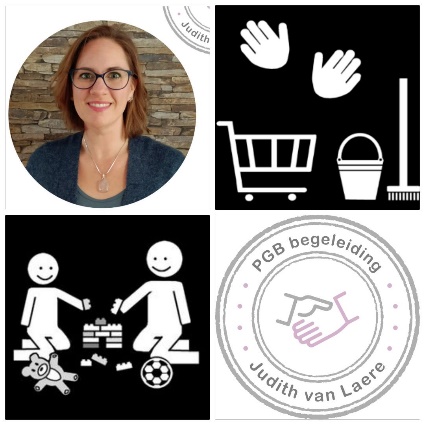 2804 KD GoudaPGB Judith van Laere pgbjudithvanlaere@yahoo.com telefoonnummer 06-27576930BTW - id NL001967694B20KvK nummer: 68171897Branchecode: 9441AGB code: 41523999Bik code: 88103Persoonlijke gegevens verzamelenDoor middel van een standaard intake formulier worden de volgende gegevens genoteerd en bewaard:Naam cliënt						Adres cliënt						Telefoonnummer cliënt					Email adres cliënt					Geboortedatum cliënt					BSN cliënt						SVB kenmerk van de cliënt 				Woon of gezinssituatie cliënt				Hulpvraag van de cliënt					Beperking van de cliënt					 Medicatie cliënt die begeleider dient te geven	  	Eventueel een samenvatting van het zorgdossier		Gegevens van de eventuele vertegenwoordiger		Relatie tot de cliënt					Overige opmerkingen					Gebruik persoonlijke gegevens van de cliënt De persoonlijke gegeven worden op de zakelijke laptop van de PGB begeleider opgeslagen en deels op papier in een map bewaard. Een aantal gegevens zullen gebruikt worden op de facturen die maandelijks ingediend en verstuurd worden via de mail. Overige informatie zal via de telefoon of de mail gaan. Elke cliënt van de PGB begeleider heeft een eigen zorgdossier op de zakelijke laptop. Hierin staan basisgegevens van de cliënt, de hulpvraag en wordt er bijgehouden wat er tijdens het contact gebeurd is. Denk hier bijvoorbeeld aan gedragingen, kleine stapjes en doelen die behaald zijn in de ontwikkeling, de gesteldheid van de cliënt en afspraken die met de cliënt of de vertegenwoordiger gemaakt zijn. Relevant toedoende foto’s worden na maken verwijdert van de telefoon en op de zakelijke laptop gezet als ook naar de cliënt of vertegenwoordiger verstuurd. Overdracht van persoonlijke gegevens aan derdenPersoonlijke informatie wordt niet met derden gedeeld. Informatie op de website of andere sociale kanalen worden nooit met naam en toenaam genoemd. Mocht er een relevant toedoende foto geplaatst worden zal dit altijd onherkenbaar of van de achterkant zijn. Bij bezwaar dit benoemen, dan zal er verwijdering of niet plaatsen van het materiaal in acht genomen worden.Verplicht of vrijwillige aard van gevraagde gegevensMocht er inzage in het zorgdossier van de cliënt gewenst zijn, dan kan dit opgevraagd worden bij de PGB begeleider door de cliënt of de vertegenwoordiger. Een afspraak dient gemaakt te worden zodat er meegekeken kan worden op de zakelijke laptop of de documenten worden via de mail doorgestuurd naar de cliënt of vertegenwoordiger. Akkoord privacybeleid PGB Judith van LaereDatum: 								Plaats: Handtekening client/ ouder:					Handtekening begeleider: